УТВЕРЖДАЮ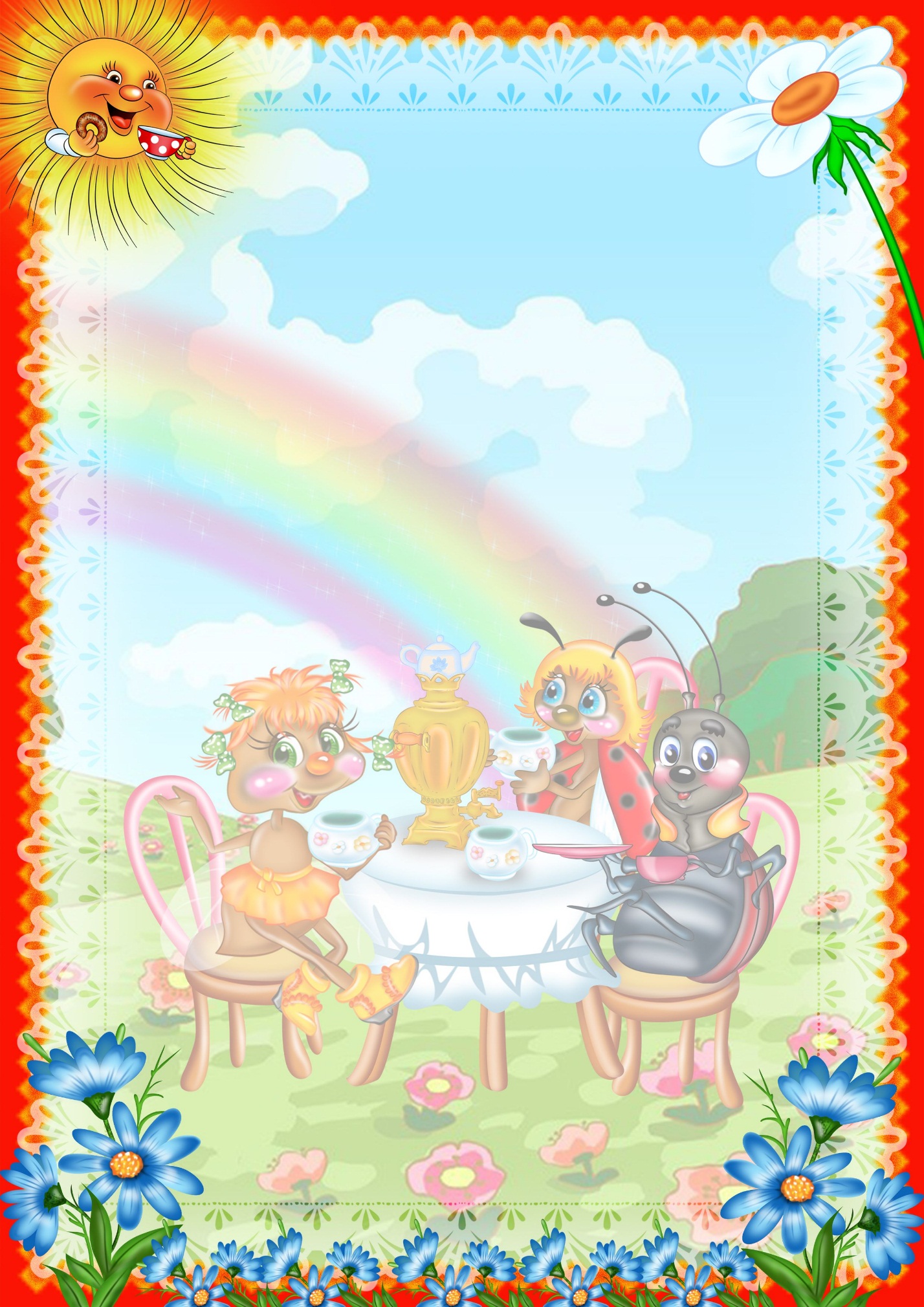 Заведующий МДОУ«Кулицкий детский сад»_________ Т,В.ШамаринаПриказ № __  от ___________РЕЖИМ ДНЯгруппа «НеПоСеДы»теплый период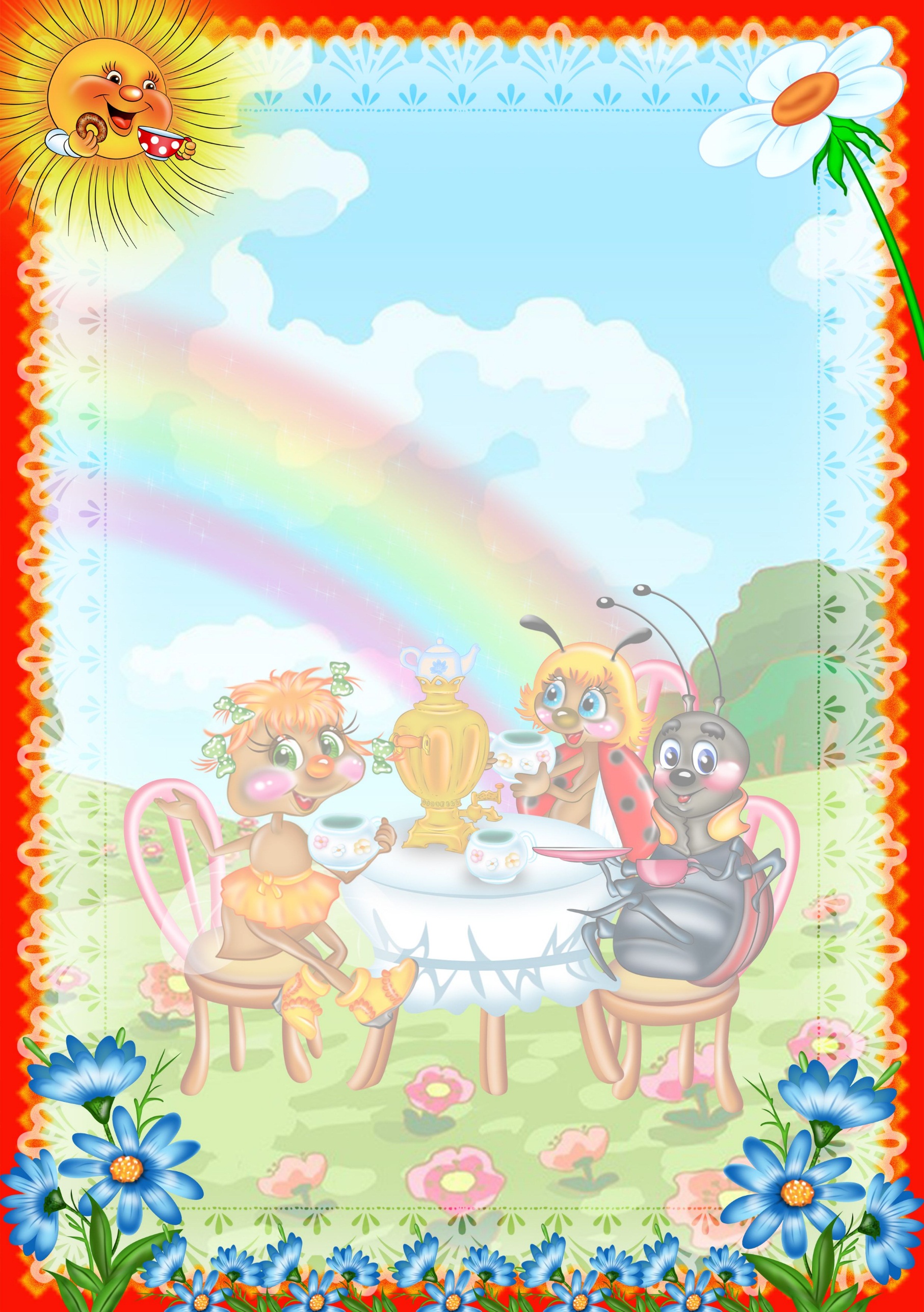 УТВЕРЖДАЮЗаведующий МДОУ«Кулицкий детский сад»________________ Т.В.ШамаринаПриказ № ____ от ____________РЕЖИМ ДНЯгруппа «НеПоСеДы»холодный периодВремяРежимные моменты7.00-8.00Утренний приём детей. Минутки игрыИндивидуальная работа с детьми8.00-8.05Утренняя гимнастика (на улице)8.05-8.30Подготовка к завтраку, завтрак8.30-9.30Самостоятельная деятельность9.00-9.10-9.209.20-9.30-9.40Подготовка и проведение игры занятия 1,2 (по подгруппам)9.40-9.55Подготовка ко второму завтраку. Второй завтрак9.55-10.05Подготовка к прогулке9.45-10.00Самостоятельная деятельность10.00-11.15Совместная деятельность с воспитателем: игры, труд, наблюдения, воздушные и солнечные ванны11.15-11.30Возвращение с прогулки, подготовка к обеду11.30-12.00Обед12.00-15.00Подготовка ко сну, сон15.00-15.10Постепенный подъём, дневные процедуры15.10-16.20/15.10-15.20Самостоятельная деятельностьПроведение игры – занятия16.20-16.40Подготовка к уплотненному полднику. Уплотнённый полдник16.50-18.30Подготовка к прогулке, прогулка18.40-19.00Возвращение с прогулки, игры, уход домойВремяРежимные моменты7.00-8.00Утренний приём детей. Минутки игры.Индивидуальная работа с детьми.8.00-8.05Утренняя гимнастика8.05-8.30Подготовка к завтраку, завтрак8.30-9.30Самостоятельная деятельность9.00-9.10-9.209.20-9.30-9.40Подготовка и проведение игры занятия 1,2(по подгруппам)9.40-9.55Подготовка ко второму завтраку. Второй завтрак9.55-11.20Подготовка к прогулке, прогулка11.20-11.30Возвращение с прогулки, подготовка к обеду11.30-12.00Обед12.00-15.00Подготовка ко сну, сон15.00-15.10Постепенный подъём, дневные процедуры15.10-16.20/15.10-15.20Самостоятельная деятельностьПроведение игры – занятия16.20-16.40Подготовка к уплотненному полднику.Уплотнённый полдник16.50-17.00Чтение художественной литературы17.00-18.00Подготовка к прогулке, прогулка18.00-19.00Возвращение с прогулки, игры, уход домой